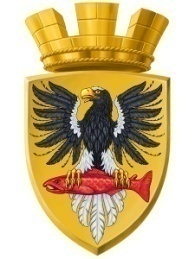 Р О С С И Й С К А Я  Ф Е Д Е Р А Ц И ЯКАМЧАТСКИЙ КРАЙП О С Т А Н О В Л Е Н И ЕАДМИНИСТРАЦИИ ЕЛИЗОВСКОГО ГОРОДСКОГО ПОСЕЛЕНИЯОт 13.07.2018 года                                                                                                                 № 898-п         г.ЕлизовоОб аннулировании адреса земельному участку с кадастровым номером 41:05:0101003:282 и жилому дому, и о присвоении нового адреса земельному участку с кадастровым номером 41:05:0101003:282 и объекту капитального строительства - зданию жилого дома	Руководствуясь статьей 14 Федерального закона от 06.10.2003 № 131-ФЗ «Об общих принципах организации местного самоуправления в Российской Федерации», Уставом Елизовского городского поселения, согласно Правилам присвоения, изменения и аннулирования адресов, утвержденным постановлением Правительства Российской Федерации от 19.11.2014 № 1221, на основании заявления Машихина А.Н. и, принимая во внимание разрешение на строительство от 13.07.2018  RU 41-501102-675-2018, выписку из Единого государственного реестра недвижимости об объекте недвижимости, удостоверяющую государственную регистрацию прав долевой собственности на земельный участок от 19.06.2018 № КУВИ-001/2018-3410342, свидетельство на право собственности на землю от 18.07.1995 года, запись регистрации № 523,ПОСТАНОВЛЯЮ:Аннулировать адрес земельному участку с кадастровым номером 41:05:0101003:282: Камчатский край, Елизовский район, г.Елизово,                               ул. Рябиновая, п.84. Присвоить новый адрес земельному участку с кадастровым номером 41:05:0101003:282: Россия, Камчатский край, Елизовский муниципальный район, Елизовское городское поселение, Елизово г., Крестьянская ул., 2.Аннулировать размещенную информацию об адресе здания жилого дома: Россия, Камчатский край, Елизовский муниципальный район, Елизовское городское поселение, Елизово г., Рябиновая ул., п.84, уникальный номер адреса объекта адресации в государственном адресном реестре:                                   49e3ada8-3864-4bbc-b137-a10f549f35d7.Присвоить адрес объекту капитального строительства - зданию жилого дома, расположенному на земельном участке с кадастровым номером 41:05:0101003:282: Россия, Камчатский край, Елизовский муниципальный район, Елизовское городское поселение, Елизово г., Крестьянская ул., д.2.5. Направить настоящее постановление в Федеральную информационную адресную систему для внесения сведений установленных данным постановлением.6. Управлению делами администрации Елизовского городского поселения опубликовать (обнародовать) настоящее постановление в средствах массовой информации и разместить в информационно – телекоммуникационной сети «Интернет» на официальном сайте администрации Елизовского городского поселения. 7. Машихину А.Н. обратиться в филиал федерального государственного бюджетного учреждения «Федеральная кадастровая палата Федеральной службы государственной регистрации, кадастра и картографии» по Камчатскому краю для внесения изменений уникальных характеристик объектов недвижимого имущества.8. Контроль за исполнением настоящего постановления возложить на руководителя Управления архитектуры и градостроительства администрации Елизовского городского поселения.ВрИО Главы администрации Елизовского городского поселения                                                    Д.Б. Щипицын